ИЗВЕШТАЈ О РАДУ 
Националног регистра потрошачких приговора за 2022. годинуУводне напоменеНационални регистар потрошачких приговора установљен је Законом о заштити потрошача („Службени гласник РС“, бр. 88/2021), а све у складу са добром европском праксом коју је Министарство  унутрашње и спољне трговине (у даљем тексту: Министарство), у оквиру процеса придруживања ЕУ, настојало да имплементира и у нашој земљи. Национални регистар потрошачких приговора је израђен у оквиру Пројекта ИПА 2009 Јачање заштите потрошача у Србији, који је завршен 8. маја 2014. године, док је унапређена верзија овог регистра резултат активности Твининг пројекта ИПА 2013 Даљи развој заштите потрошача у Србији, који је трајао две године, у периоду од августа 2017 до августа 2019. године. Континуирано се врши на апдејтовању и ажурирању Националног регистра потрошачких приговора.Вођење Националног регистра потрошачких приговора, који представља информатичку платформу за пријем и решавање приговора потрошача, као и анализу података је још једна од законских надлежности Министарства. Главни циљ вођења Националног регистра потрошачких приговора огледа се у могућности Министарства да анализира структуру и врсту приговора потрошача и да на тај начин уочи системске проблеме, за чије отклањање предлаже адекватне мере. Конкретно, анализа потрошачких приговора омогућава праћење понашања учесника на тржишту у смислу препознавања примене непоштене пословне праксе и уговарање неправичних уговорних одредби у потрошачким уговорима. Информације добијене анализом потрошачких приговора су од кључне важности и приликом спровођења едукативних и информативних активности усмерених на повећање свести потрошача и јавности о правима потрошача.Један од начина на који Министарство обезбеђује функционисање и адекватно вођење овог информационог система за заштиту потрошача јесте и путем закључивања уговора са удружењима и савезима удружења за заштиту потрошача, којим се финансирају, по Јавном конкурсу одабрани програми удружења и савеза удружења за заштиту потрошача и на основу којих корисници средстава преузимају одређене обавезе у вези са радом НРПП- а. У складу са наведеним, ова удружења имају право на приступ и коришћење Националног регистра потрошачких приговора у циљу примања, евидентирања, поступања по приговорима потрошача и уноса истих у јединствену базу регистра.Министарство трговине, туризма и телекомуникација је 05. јула 2021. године на својој интернет страници и на порталу Е-управа расписало Конкурс за финансирање програма  од  јавног  интереса  у  области  заштите  потрошача  за  2021.  годину,  на  тему „Унапређење система заштите потрошача и подизање свести јавности о правима потрошача”. По спроведеном Конкурсу изабрани су следећи програми: Програм „Унапређење система заштите потрошача и подизање свести јавности о правима потрошача за регион Београда“ Националне организације потрошача Србије из Београда; Програм „Потрошачко саветовалиште Београд“, Центра потрошача Србије из Београда; Програм „Развој заштите потрошача у условима пандемије“ Удружења Заштита потрошача из Београда; Програм „Унапређење система заштите потрошача и подизање свести јавности о правима потрошача за регион Војводине“ Удружења за заштиту потрошача Војводине из Новог Сада; Програм „Саветовалиште за потрошаче и трговце“ Удружењa потрошача Кикинде из Кикинде; Програм „Саветовалиште за потрошаче за регион Шумадије и Западне Србије“ Организације потрошача Крагујевца из Крагујевца; Програм „Регионални центар за заштиту потрошача Јужне и Источне Србије, Унапређење система заштите потрошача и подизање свести јавности о правима потрошача“ Центра за заштиту потрошача и унапређење квалитета живота грађана ФОРУМ из Ниша Реализацију наведених програма удружења су започела од октобра 2021. године, након потписивања уговора са Министарством, и реализација је трајала  до августа 2022.године.Након реализованих напред наведених програма, Министарство трговине, туризма и телекомуникација је  07. септембра 2022. године на својој интернет страници и на порталу Е-управа расписало Конкурс за финансирање програма од јавног интереса у области заштите потрошача за 2022. годину на тему „Јачање подршке потрошачима кроз унапређене
законске механизме“. По спроведеном Конкурсу изабрани су следећи програми: Програм „Јачање заштите потрошача кроз унапређене законске механизме за регион Београда“ Националне организације потрошача Србије из Београда; Програм „Јачање заштите потрошача кроз примену нових законских решења и рад на чврстој имплементацији истих у пракси“ Центра потрошача Србије из Београда; Програм „Развој заштите потрошача III“ Удружења Заштита потрошача из Београда; Програм „Јачање подршке потрошачима кроз унапређене законске механизме за регион Београда, путем активности Републичке уније потрошача“ Републичке уније потрошача из Београда; Програм „Јачање подршке потрошачима кроз унапређене законске механизме“ Организације потрошача Храм из Београда;  Програм „Јачање подршке потрошачима кроз унапређене законске механизме за регион Војводине“ Удружења за заштиту потрошача Војводине из  Новог Сада; Програм „Унапређеним механизмима у служби заштите потрошача“ Удружења за заштиту права потрошача „Просперитет” из Новог Сада; Програм „Јачање подршке потрошачима“ Удружења потрошача Кикинде из Кикинде; Програм „Саветовалиште за потрошаче за регион Шумадије и Западне Србије“ Организације потрошача Крагујевца из Крагујевца; Програм „Регионални центар за заштиту потрошача Јужне и Источне Србије, Јачање подршке потрошачима кроз унапређене законске механизме“ Центра за заштиту потрошача и унапређење квалитета живота грађана ФОРУМ из Ниша. Реализацију наведених програма удружења су започела од 8. децембра 2022. године, након потписивања уговора са Министарством. Удружења за заштиту потрошача (саветовалишта), сагласно уговорним обавезама,               достављају Министарству месечне извештаје о приговорима потрошача, према упутству које је припремило Министарство. На основу достављених извештаја Министарство припрема годишњи преглед приговора потрошача, у оквиру кога се врши класификација потрошачких приговора према предмету уговора (роба или услуга), врсти робе и услуге, предмету приговора и врсти помоћи потрошачима.Овим извештајем су обухваћени: приговори потрошача који су примљени у Сектор за заштиту потрошача, путем бесплатног телефонског позива на број 0800 103 104, а који су прослеђени регионалним саветовалиштима потрошача; затим приговори потрошача примљени у регионална саветовалишта путем телефона, електронском поштом или личним доласком у саветовалишта потрошача; као и приговори потрошача који су поднети преко интернета, односно путем Националног регистра потрошачких приговора.Циљ израде овог извештаја је да се сагледају проблеми са којима се суочавају потрошачи и да се предузму активности и мере у њиховом решавању, односно да се сагледа ниво информисаности потрошача и јавности, као и ниво заштите потрошача у Републици Србији.Број примљених приговора потрошачаУ регионалним саветовалиштима потрошача је, у току 2022. године евидентирано укупно 22.869 потрошачких приговора. Тај број обухвата приговоре потрошача који су примљени у регионална саветовалишта путем телефона, електронском поштом или личним доласком у саветовалишта потрошача, као и приговоре потрошача који су поднети преко интернета, односно путем Националног регистра потрошачких приговора.Потрошачима је такође омогућено да се могу обратити оператерима Групе за спровођење политике заштите потрошача, у оквиру Сектора за заштиту потрошача, путем бесплатне телефонске линије 0800 103 104.Анализа потрошачких проблемаУ циљу свеобухватног сагледавања потрошачких проблема, извршена је анализа и класификација потрошачких приговора према регионима, градовима из којих су регистровани приговори и месту где је извршена куповина. Приговори су класификовани   према томе да ли се односе на робу или услугу, затим су детаљније класификовани  према врсти робе и услуге,  као и према предмету приговора и врсти пружене помоћи.  3.1. Приговори потрошача по регионимаПосматрано по регионима, највише приговора потрошача било је у региону Београда где је регистровано 47,86%  од укупног броја приговора док је у региону Шумадије и Западне Србије регистровано најмање приговора, само 11,71%  од укупног броја приговора. У региону Источне и Јужне Србије  је регистровано са 18,47%  а у региону Војводине 21,96%  од укупног броја приговора потрошача (према приложеној табели). Подаци по регионима говоре о регионалној информисаности и едукованости потрошача о  праву да могу да подносе потрошачке приговоре.3.2. Приговори потрошача по градовимаПосматрано по градовима, приговори потрошача у 2022. години су пристигли из 145 градова у Србији. Највећи број приговора потрошача регистрован је у највећим градовима Београду (45,53%), Новом Саду (10,18%), Нишу (11,00%) и Крагујевцу (4,54%) тако да је у четири највећа града регистровано укупно 71,25%  од укупног броја приговора потрошача (према приложеној табели). Подаци указују да су у већим градовима потрошачи  боље информисани о свом праву на подношење потрошачког приговора у циљу решавања потрошачког проблема тако да је у њима  и забележен највећи број потрошачких приговора.3.3. Приговори потрошача по месту на ком је обављена  куповинаПодаци о потрошачким приговорима према месту куповине показују да је убедљиво највећи број потрошача куповину обављао на класичан начин, у продајним објектима, у 90,59% случајева. Преко интернета куповина је обављена у 7,01% случајева, куповина од врата до врата у 1,18%  случајева, док је телефонска куповина, куповина на промоцији, куповина преко каталога и ТВ куповина заступљена у мање од 1% од укупног броја приговора потрошача према месту куповине (према подацима из приложене табеле).3.4. Структура приговора потрошача према предмету уговора – роба или услугаУ 2022. години највећи број приговора потрошача се односио на робу (70,02%), док се 29,98% приговора односило на услуге. Највећи број приговора потрошача забележен је у месецима: марту и aвгусту а најмањи број у септембру, октобру и новембру  2022. године (према подацима из приложене табеле).Графички приказ приговора потрошача према предмету уговора-роба или услуге3.5. Приговори потрошача према врсти робеПосматрано са становишта врсте робе, највише приговора потрошача се односи на обућу (21,25%), затим на белу технику (13,91%), одећу (6,78%),  намештај/столарију и опрему за ентеријер (6,58%),  мобилне телефоне (5,88%), кућне апарате (5,64%),  телевизоре (4,35%),  као и на рачунаре и ИТ опрему (3,66%) према подацима из приложене табеле.Графички приказ приговора потрошача са учешћем већим од 2% у укупном броју приговора на робу.3.6. Приговори потрошача према врсти услугеКада је реч о приговорима потрошача који се односе на пружене услуге, највише приговора односи се на oбједињене комуналне услуге (21,25%), услуге мобилне телефоније (10,98%) услуге водоснабдевања (10,84%) услуге снабдевања електричном енергијом (10,43%), услуге преноса телевизијског сигнала (9,70%), као и на услуге приступа интернету (7,15%) - према приложеној табели.Приказ приговора потрошача са учешћем већим од 2% у укупном броју приговора на услуге.Када је у питању роба, највећи број приговора потрошача се односи на квалитет обуће. Потрошачи се најчешће суочавају са проблемом да се после краћег ношења обућа одлепи, напукне ђон, рашије по шавовима итд. У таквим случајевима потрошачи су, у складу са Законом о заштити потрошача, изјављивали рекламације трговцима, које су најчешће одбијане уз образложење да су оштећења настала због механичког оштећења на обући проузрокавано неправилним коришћењем. Уочен је проблем да трговци не пружају предуговорне информације потрошачима у којим условима и за које намене се може носити обућа (за спорт, за шетњу, за суво време).Код беле технике, одеће, намештаја/столарије и опреме за ентеријер, мобилних телефона, кућних апарата, телевизора,  рачунара и ИТ опреме и других поменутих роба, највећи број приговора потрошача се односи на квалитет робе.Посматрајући услуге, највећи број приговора потрошача се односи на обједињене комуналне   услуге, услуге мобилне телефоније, водоснабдевање, услуге испоруке електричне енергије, услуге преноса телевизијског сигнала,  као и на услуге приступа интернету. Код обједињених комуналних услуга потрошачи су се најчешће жалили на висину рачуна појединих услуга као и на начин обрачуна тих услуга. Код услуга мобилне телефоније потрошачки приговори су се најчешће односили на квалитет пружања услуге као и на случајеве када су мобилне уређаје купили у оквиру пакета услуга  и у случају квара били су у незавидној ситуацији из разлога што мобилне телефоне нису могли  да користе одређено време а уговорене месечне рате су били  дужни да редовно измирују до краја краја уговорене обавезе. Код услуга водоснабдевања потрошачи су се најчешће жалили на висину рачуна за утрошену воду као и на очитавање водомера и методологију обрачуна трошкова.  Код услуга испоруке електричне енергије потрошачи су се највише жалили на обрачун трошкова и висину рачуна за испоручену електричну енергију као и на плаћање дуговања. Код услуга преноса телевизијског сигнала, потрошачи су се првенствено жалили  на квалитет преноса сигнала, прекиде у испоруци сигнала као и на немогућност праћења појединих телевизијских програма. Потрошачи су наведене проблеме рекламирали оператерима преноса телезизијског сигнала и најчешће су њихове рекламације биле  одбијане тако да су тражили помоћ од саветовалишта потрошача у посредовању са оператерима. Koд услуга интернета потрошачи су се суочавали са карактерисричним проблемом високих рачуна у случајевима коришћења интернета у иностранству, јер нису били адекватно информисани приликом куповине и упознати са ценом коришћења услуге интернета у иностранству.7. Структура приговора потрошача према предмету приговораПрема предмету приговора, највећи број приговора потрошача се односи на рок и начин одговора на рекламацију (34,84%), као и  на несаобразност робе и услуга (26,38%), док се знатно мањи број приговора односи на: право на одустанак од куповине, рок испоруке робе и пружања услуга, неостваривање права на раскид уговора, неиздавање висину и спецификацију рачуна и др (према подацима из табеле). У просеку месечно је било 664 приговора потрошача који су се односили на рекламацију, а 503 приговора која су се односила на несаобразност с тим да је највећи број ових приговора што се тиче рекламације евидентиран у марту и августу (837) и децембру (787), а код несаобразности  у јуну (597) и марту (593), док је најмање приговора потрошача који се тичу рекламације било у септембру (353) а несаобразности у   септембру (361) и октобру (393) месецу 2022. године.У највећем броју случајева потрошачки приговори су се односили на рекламацију, рок и начин одговора на рекламацију. Потрошачи су информисани о свом праву на рекламацију али су незадовољни како и у ком року трговци решавају рекламације. Потрошачки приговори су се односили и на несобразност робе која није одговарала квалитету и другим карактеристикама коју је, приликом продаје, трговац показао и предао потрошачу. Истовремено ово указује да је, због недовољне конкуренције на тржишту роба и услуга, и даље у понуди роба и услуге лошијег квалитета, што директно утиче на ниво и квалитет заштите права и интереса потрошача.Нешто мањи број приговора се односио право на одустанак од куповине и испоруку робе/пружање услуге. У мањем броју забележени су приговори потрошача који су се односили на неиздавање рачуна и висину и спецификацију рачуна, на непоштено пословање-обмањујуће и на неистицање цене а који су упућивани тржишној инспекцији на даљу надлежност и поступање.3.8. Структура приговора потрошача према врсти помоћиУдружења за заштиту потрошача својим активностима доприносе унапређењу заштите потрошача у Републици Србији кроз информисање и едукацију потрошача о њиховима правима, давање савета потрошачима у конкретном случају, пружање правне помоћи потрошачима у решавању конкретног проблема (усмени контакт са трговцем – телефоном, писани приговор трговцу са назнаком законске основе права потрошача, и др.), заступања потрошача у судским и вансудским поступцима (сачињавање опомене пред утужење, као и предузимање свих законом предвиђених радњи).Највећи број приговора потрошача удружења су решавала информисањем и давањем савета (70,49%), док је знатно мањи број приговора решен писањем поднеска  (15,61%). Потрошачки приговори који су удружења решавала посредовањем, односно преговарањем између потрошача и трговаца или пружаоца услуга  износи 13,88%, док је случајева заступања на суду било само 3 у овом периоду (према подацима из приложене табеле). У току 2022. године пружено је укупно 16.119 савета потрошачима. У просеку месечно је било 1.343 пружених савета потрошачима, с тим да је у марту месецу било 1.612 пружених савета, а у јуну 1.526,  док су испод просека били месеци новембар са 972 и октобар са 1.032 приговора. С обзиром да се највећи број приговора потрошача односи на обућу, потрошачи су најчешће саветовани да у писаној форми поднесу рекламацију трговцу. Како је најчешћи одговор трговца на изјављену рекламацију, а на основу мишљења стручних институција, био да је оштећење настало због неадекватног коришћења и механичког утицаја од стране потрошача, правници у саветовалишту су позивали трговце у циљу преговарања и/или упућивали потрошаче на вансудску и судску заштиту. У циљу решавања проблема потрошача, удружења (саветовалишта) су се у 3.570 случајева поднеском или опоменом пред утужење обраћали трговцу у име потрошача, како би се избегли трошкови судског поступка. У случајевима када потрошачу није позитивно решена рекламација од стране трговца,  саветовалишта су у директном контакту са трговцем, мирним путем, покушала да  потрошачу помогну да реши потрошачки проблем. Таквих случајева у 2022. години је било 3.175.Међутим, у ситуацијама када и поред ангажовања саветовалишта није остварио своја права, потрошачу је саветовано да заштиту својих права потражи вансудским или судским путем.Сарадња Регионалних саветовалишта потрошача са другим надлежним органимаОстварена је сарадња између удружења (саветовалишта) са другим институцијама, пре свега са инспекцијским органима (тржишном инспекцијом). Према извештајима удружења (саветовалишта) у 2022. години, регионална саветовалишта потрошача су упутила инспекцијским органима укупно 1.157 приговора. Према показатељу роба/услуга, од укупно 1.157 приговора потрошача које су саветовалишта потрошача упутила инспекцијским органима, 799 приговора се односи на робу, а 358 на услуге.Према врсти робе и услуге, приговори потрошача упућени инспекцијским органима од стране удружења (саветовалишта) највише се односе у сегменту робе на белу технику (137), храну (86), намештај / столарију и опрему за ентеријер (53), одећу (51), обућу (50), мобилне телефоне (38) рачунаре и ИТ опрему (32), док у сегменту услуга највише се приговора потрошача односи на услуге мобилне телефоније (77), услуге преноса телевизијског сигнала (37), услуге приступа интернету (34), услуге испоруке електричне енергије (29)  и занатске услуге (22).
Према предмету приговора највећи број приговора се односи на рекламацију (рок и начин одговора на рекламацију (431), неиздавање, висину и спецификацију рачуна (141) саобразност (118), цену (86), испоруку робе/пружање услуге (71), непоштено пословање - обмањујуће (71), право на раскид уговора (55), безбедност робе и услуга (40) и право на одустанак од куповине (26).Што се тиче броја приговора које су саветовалишта потрошача упутила инспекцијским органима по регионима у 2022. години, ситуација је приказана у приложеној табели и графику.Препоруке и закључциНа основу сагледавања и решавања приговора потрошача од стране удружења (саветовалишта), констатација и чињеница датих у овом извештају произилази следеће:На основу свеобухватног сагледавања свих потрошачких проблема са којима су се потрошачи сусретали у 2022. години, може се закључити да су као и претходне године начешћи проблеми приликом куповине и коришћења роба или услуга последица недовољног квалитета понуђене робе и услуга на тржишту. Недовољна информисаност потрошача још један је од узрока који доводи до потрошачких проблема који се јавља као последица недостатка обавештавања потрошача пре закључења уговора као законске обавезе трговца, а који су неопходни за разуман избор понуђене робе или услуга. Неопходно је ојачати конкуренцију широм понудом роба и услуга на тржишту и наставити даље спровођење активности у циљу подизања свести потрошача о њиховим правима и механизмима за њихово остваривање, како би потрошачи доносили рационалне економске одлуке о куповини робе или услуге.Доделом подстицајних средстава регионалним саветовалиштима од стране Министарства остварени су планирани резултати програма од јавног интереса у области заштите потрошача, што је резлултирало ефикаснијим решавањем приговора потрошача, и то на целој територији Републике Србије кроз пружање савета и информација потрошачима, кроз преговарање између потрошача и трговаца у циљу решавања потрошачких проблема и заступањем потрошача у судским и вансудским поступцима. Потрошачи све више препознају удружења потрошача као релевантне невладине институције које могу да помогну у заштити њихових права и интереса. Неопходно је радити на томе да удружења постану самостална у свом раду, а један од начина је и њихово оснаживање-међусобним умрежавањем и сарадњом са локалном самоуправом. Јачање улоге јединица локалне самоуправе у области заштите потрошача и активно пружање правне помоћи потрошачима на локалном нивоу, од стране запослених у општинама (службе правне помоћи грађанима) за последицу би имало да сваки становник једне општине има једнаку могућност добијања правне подршке и помоћи у решавању проблема са трговцем.Нова стратешка решења допринела су наставку унапређења система заштите потрошача у Републици Србији, с обзиром да је неопходно пратити и усклађивати активности у складу са савременим потребама, предвиђен је наставак активности усмерен на:унапређење постојећег законодацства у области заштите потрошача кроз усклађивање са законодавством ЕУ;даљи развој вансудског решавања потрошачког спора кроз подизање свести јавности о оваквом виду решавања потрошачких спорова и јачање капацитета тела за вансудско решавање потрошачких спорова;активније укључивање јединица локалне самоуправе у систем заштите потрошача иповећан ниво информисаности и свести јавности о правима и интересима потрошача и обезбеђење континуиране едукације деце школског узраста о правима потрошача. 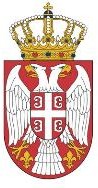 Република Србија 
МИНИСТАРСТВО УНУТРАШЊЕ ИСПОЉНЕ ТРГОВИНЕСектор за заштиту потрошача 
Број: 330-00-253/2023-0624.02. 2023. године
Немањина 22-26Б е о г р а дРегионБрој приговораПроценатБеоград10.94547,86%Источна и Јужна Србија4.22518,47%Шумадија и Западна Србија2.67811,71%Војводина5.02121,96%УКУПНО22.869100,00%Назив градаБрој потрошачких приговораПроценатБеоград10.41345,53%Ниш2.51611,00%Нови Сад2.33010,18%Крагујевац1.0394,54%Пирот7343,20%Панчево3031,32%Кикинда2721,18%Зрењанин2341.02%Крушевац2311,01%Чачак2240,97%Суботица2080,90%Шабац2000,87%Краљево1870,81%Смедерево1620,70%Лесковац1570,68%Стара Пазова1300,56%Сомбор1190,52%Пожаревац1140,49%Врање1130,49%Јагодина1110,48%Ужице1100,48%Алексинац1090,47%Ваљево1050,45%Место куповинеБрој приговораПроценатУ продајном објекту20.71690,59%Преко интернета1.6047,01%Куповина „од врата до врата“2691,18%Телефонска куповина1610,70%Куповина изван продајног објекта (на промоцији)1020,45%Куповина преко каталога130,06%ТВ куповина40,01%УКУПНО22.869100,00%Роба / услуге
Број и структура приговора потрошача по месецима у 2022. години

Број и структура приговора потрошача по месецима у 2022. години

Број и структура приговора потрошача по месецима у 2022. години

Број и структура приговора потрошача по месецима у 2022. години

Број и структура приговора потрошача по месецима у 2022. години

Број и структура приговора потрошача по месецима у 2022. години

Број и структура приговора потрошача по месецима у 2022. години

Број и структура приговора потрошача по месецима у 2022. години

Број и структура приговора потрошача по месецима у 2022. години

Број и структура приговора потрошача по месецима у 2022. години

Број и структура приговора потрошача по месецима у 2022. години

Број и структура приговора потрошача по месецима у 2022. години
Укупно%Роба / услугеЈануарФебруарМартАприлМајЈунЈулАвгустСепт.Окт.Нов.Дец.Укупно%Роба1.3961.4591.7091.3261.5331.4921.4411.4938578529951.45916.01270,02%Услуга      424 535 578579661 673679716345514460  693    6.85729,98%Укупно1.8201.9942.2871.9052.1942.1652.1202.2091.202 1.3661.4552.15222.869100,00%Врста робе Број приговораПроценатОбућа3.40221,25 %Бела техника2.22713,91 %Остало2.03812,73 %Одећа1.0856,78  %Намештај / столарија и опрема за ентеријер1.0546,58  %Мобилни телефони9425,88 %Кућни апарати9035,64 %Телевизори6964,35 %Рачунари и ИТ опрема5863,66 %Модни додаци3902,44 %Храна 3492,18 %Клима уређаји и уређаји за грејање3342,09 %Моторна возила3041,90 %Ауто опрема2791,74 %Текстил, текстилни производи и простирке2251,41 %Медицински уређаји и остала физичка помагала која користе пацијенти2211,38 %Кухињски апарати и опрема за кухињу2001,25 %Алкохолна пића1701,06 %Електронска роба (не информатичка/рекреативна)1671,04 %Аудио опрема1070,67 %Козметика и тоалетна опрема за личну хигијену880,55 %Артикли за бебе и децу590.37 %Дечије играчке550.34 %Лекови370,23 %Књиге, часописи, новине, канцеларијски прибор (без поштанске доставе)260,16 %Производи за чишћење и одржавање, артикли за чишћење и потрошни артикли за домаћинство250,16 %Фото, оптичка опрема, камере200,12 %Безалкохолна пића80,05 %Дуван80,05 %Видео опрема70,04 %Укупно16.012 100,00 %Врста услугеБрој приговораПроценатОбједињене комуналне услуге1.45721,25%Услуге мобилне телефоније75310,98%Водоснабдевање74310,84%Електрична енергија71510,43%Услуге преноса телевизијског сигнала6659,70%Услуге приступа интернету4907,15%Остале услуге2063,00%Занатске услуге2042,97%Друге комуникацијске услуге1662,42%Услуге транспорта1412,06%Пакет аранжмани1382,01%Остали извори енергије1281,87%Унутрашње поштанске услуге - курирске услуге1221,78%Услуге путне агенције1201,75%Гас721,05%Ауто сервис701,02%Финансијске услуге-друго580,85%Услуге фиксне телефоније560,82%Услуге у вези са културом и забавом500,73%Друге активности у вези са слободним временом420,61%Услуге одржавања и унапређења домаћинства410,60%Водоинсталатерске услуге380,55%Чишћење, поправка и изнајмљивање одеће и обуће290,42%Услуге са додатом вредношћу у оквиру мобилне телефоније
(различите врсте сервиса на које се пријављује СМС поруком)260,38%Услуге личне неге230,34%Хотели и други смештај за одмор230,34%Услуге у вези са спортовима и хобијима210,31%Ресторани и барови200,29%Услуге здравствене заштите190,28%Правне и рачуноводствене услуге170,25%Унутрашње поштанске услуге - експрес услуге150,22%Финансијске услуге-кредити (без хипотекарних кредита)150,22%Грађевинске услуге130,19%Курсеви језика, вожњи и други приватни курсеви130,19%Неживотно осигурање-домаћинство и имовина130,19%Услуге подршке, истраживања и посредовања130,19%Погребне услуге120,17%Услуге у вези са некретнинама120,17%Коцкање, лутрија90,13%Међународне поштанске услуге90.13%Услуге чишћења домаћинства90,13%Финансијске услуге-налог за плаћање и услуга плаћања90,13%Одржавање и поправка возила и других средстава превоза80,12%Унутрашње поштанске услуге - остале услуге80,12%Финансијске услуге-хипотека (кредити за решавање стамбеног питања)80,12%Електро услуге60,09%Неживотно осигурање-здравствено, незгода и друго50,07%Мобилни телефони40,06%Неживотно осигурање-превоз40,06%Неживотно осигурање-путно40,06%Остало40,06%Временска расподела некретнине и слично30,04%Алкохолна пића20,03%Аудио опрема10,01%Брига о деци10,01%Домови за старе и кућна нега 10,01%Осигурање животно10,01%Услуге у вези са кућним љубимцима10,01%Школе10,01%Укупно6.857100,00%Предмет приговораБрој и структура приговора потрошача према предмету приговора у 2022. годиниБрој и структура приговора потрошача према предмету приговора у 2022. годиниБрој и структура приговора потрошача према предмету приговора у 2022. годиниБрој и структура приговора потрошача према предмету приговора у 2022. годиниБрој и структура приговора потрошача према предмету приговора у 2022. годиниБрој и структура приговора потрошача према предмету приговора у 2022. годиниБрој и структура приговора потрошача према предмету приговора у 2022. годиниБрој и структура приговора потрошача према предмету приговора у 2022. годиниБрој и структура приговора потрошача према предмету приговора у 2022. годиниБрој и структура приговора потрошача према предмету приговора у 2022. годиниБрој и структура приговора потрошача према предмету приговора у 2022. годиниБрој и структура приговора потрошача према предмету приговора у 2022. годиниБрој и структура приговора потрошача према предмету приговора у 2022. годиниБрој и структура приговора потрошача према предмету приговора у 2022. годиниПредмет приговораЈануарФебруарМартАприлМајЈунЈулАвгустСепт.Окт.Нов.Дец.Укупно%Безбедност робе (укључујући храну) и услуга3635373848284140192324444131,81%Гаранција5539614455343934252433304732,07%Испорука робе/пружање услуге11488116881221211431297146571321.2275,37%Непоштено пословање - насртљиво767494922016570,25%Непоштено пословање - обмањујуће6353524545564166132123565342,33%Неправичне уговорне одредбе5273721011361011770,34%Остало110140128952221961151407083721091.4806,47%Право на одустанак од куповине1481271631471571851461486950751271.5426,74%Право на раскид уговора87961181117782941157092801121.1344,96%Предуговорно обавештавање343132223030260,11%Приватност и заштита података211040325113230,10%Рачун (неиздавање рачуна, висина и спецификација рачуна)11011610576979694937580671011.1104,85%Рекламација (рок и начин одговора на рекламацију)5117058377266997037708373534995417877.96834,84%Саобразност5275285934985545975285273613934105176.03326,38%Цена35414721784962542726261005662,47%Без податка7131271710239362232172050,90%УКУПНО1.8201.9942.2871.9052.1942.1652.1202.2091.2021.3661.4552.15222.869100,00%Врста помоћиБрој приговора потрошача у 2022. годиниБрој приговора потрошача у 2022. годиниБрој приговора потрошача у 2022. годиниБрој приговора потрошача у 2022. годиниБрој приговора потрошача у 2022. годиниБрој приговора потрошача у 2022. годиниБрој приговора потрошача у 2022. годиниБрој приговора потрошача у 2022. годиниБрој приговора потрошача у 2022. годиниБрој приговора потрошача у 2022. годиниБрој приговора потрошача у 2022. годиниБрој приговора потрошача у 2022. годиниУкупно%Врста помоћиЈАНФЕБМАРАПРМАЈЈУНЈУЛАВГСЕПОКТНОВДЕЦУкупно%Савет /
Информација1.3731.4111.6121.2431.4671.5261.5201.4521.0581.0329721.45316.11970,49%Поднесак30836937331839433731137935502924043.57015,61%Посредовање1382133023433333022893771092841912943.17513,88%Суд11010000000030,01%Вансудско00000001000120,01%Укупно1.8201.9942.2871.9052.1942.1652.1202.2091.2021.3661.4552.15222.869100,00%Регионална саветовалиштаУкупан број приговора
по регионима%За регион Београда:
ЦЕПС, НОПС, ЗАШТИТА ПОТРОШАЧА,ХРАМ54847,36За регион Војводине:
УЗПВ, ПРОСПЕРИТЕТ, УП КИКИНДА57950,04За регион Шумадије и Западне Србије:
ОП КРАГУЈЕВЦА9 0,78За регион Јужне и Источне Србије:
ФОРУМ 21  1,82УКУПНО1.157100,00